Свердловское                                           Федерация                                              Федерация                                                 Региональное отделение             Автомобильного Спорта                     Автомобильного Спорта           РАФ                                             Тюменской области                               Курганской областиСогласовано:                                                     Согласовано:                                                            Согласовано:               РЕГЛАМЕНТ                Кубок Урала-Сибири по трековым гонкам                         Спортивная дисциплина: «Трековые гонки»                      код ВРВС- 1660783811Л                                    Супер-1600, Д2-КлассикаОБЩИЕ ПОЛОЖЕНИЯ СВЕРДЛОВСКОЕ РЕГИОНАЛЬНОЕ ОТДЕЛЕНИЕ РАФ ФЕДЕРАЦИЯ АВТОМОБИЛЬНОГО СПОРТА ТЮМЕНСКОЙ ОБЛАСТИФЕДЕРАЦИЯ АВТОМОБИЛЬНОГО СПОРТА КУРГАНСКОЙ ОБЛАСТИ         Объявляют о проведении 4  этапного Кубка Урала и Сибири         В Спортивных дисциплинах: Супер-1600, Д2-КлассикаКубок Урала-Сибири спортивные соревнования (далее – Кубок) включены в настоящий Регламент на основании предложений организационного комитета трековых и ледовых гонок Свердловской, Тюменской, Курганской областей. Спортивные соревнования проводятся в соответствии с правилами организации и проведения соревнований по трековым и ледовым гонкам, утверждёнными решением Совета РАФ по спорту от 09.08.2017 г. Спортивные соревнования проводятся с целью развития автомобильного спорта в Российской Федерации. Задачами проведения соревнований являются: а) выявления сильнейших спортсменов для формирования списка кандидатов в спортивные сборные команды  областей; б) удовлетворение зрительского интереса к автомобильным дисциплинам технических видов спорта, пропаганда здорового образа жизни и безопасного вождения автомобиля. Запрещается оказывать противоправное влияние на результаты спортивных соревнований, включённых в настоящий Регламент. Запрещается участвовать в азартных играх в букмекерских конторах и тотализаторах путём заключения пари на официальные спортивные соревнования в соответствии с требованиями, установленными пунктом 3 части 4 статьи 26.2 Федерального закона от 4 декабря 2007 года №329-ФЗ «О физической культуре и спорте в Российской Федерации». Настоящий Регламент является основанием для командирования спортсменов, команд, тренеров, представителей и судей на спортивные соревнования. II. ПРАВА И ОБЯЗАННОСТИ ОРГАНИЗАТОРОВ СПОРТИВНЫХ СОРЕВНОВАНИЙ Организационный комитет определяют календарь проведения спортивных соревнований, предусмотренных настоящим Регламентом.                                              КАЛЕНДАРЬ I-этап       22-23.12.2018- г. Алапаевск Свердловская областьII-этап      19-20.01.2019- г. КурганIII-этап     09-10.02.2019-г. ТюменьIV-этап     16-17.02.2019- г. КурганIII. ОБЕСПЕЧЕНИЕ БЕЗОПАСНОСТИ УЧАСТНИКОВ И ЗРИТЕЛЕЙ, МЕДИЦИНСКОЕ ОБЕСПЕЧЕНИЕ, АНТИДОПИНГОВОЕ ОБЕСПЕЧЕНИЕ СПОРТИВНЫХ СОРЕВНОВАНИЙ Спортивные соревнования проводятся на постоянных и временных трассах. Трасса должна иметь Паспорт трассы установленного образца. Перед началом соревнования трассы должна быть проверена на соответствие Плану Безопасности и требованиям к трассе, что оформляется Актом принятия трассы, подписываемого руководителем гонки и заместителем руководителя гонки по безопасности. Обеспечение безопасности участников и зрителей осуществляется согласно требованиям Плана безопасности согласованному с организатором и Правилами проведения трековых гонок-2018 гУчастие во всероссийских соревнованиях осуществляется только при наличии полиса о страховании (оригинал) от несчастных случаев, который предоставляется на административных проверках соревнований на каждого участника соревнований, если таковое не предусмотрено действующей лицензией спортсмена. Страхование участников спортивных соревнований может производиться как за счёт бюджетных средств субъектов Российской Федерации, так и внебюджетных средств в соответствии с законодательством Российской Федерации. Оказание скорой медицинской помощи осуществляется в соответствии с приказом Министерства здравоохранения Российской Федерации от 1 марта 2016 г. N 134н «О порядке организации оказания медицинской помощи лицам, занимающимся физической культурой и спортом (в том числе при подготовке и проведении физкультурных мероприятий и спортивных мероприятий), включая порядок медицинского осмотра лиц, желающих пройти спортивную подготовку, заниматься физической культурой и спортом в организациях и (или) выполнить нормативы испытаний (тестов) Всероссийского физкультурно-спортивного комплекса "ГОТОВ К ТРУДУ И ОБОРОНЕ"». Основанием для допуска спортсмена к спортивным соревнованиям по медицинским заключениям является допуск врача по лечебной физкультуре или врача по спортивной медицине медицинской организации, имеющей лицензию на осуществление медицинской деятельности, перечень работ и услуг, который включает лечебную физкультуру и спортивную медицину (возможна медицинская справка о допуске к соревнованиям, подписанная врачом по лечебной физкультуре или врачом по спортивной медицине и заверенная печатью медицинской организации, отвечающей вышеуказанным требованиям). Решение о дополнительном медицинском осмотре Пилотов во время спортивных соревнований принимает Главный судья данного соревнования. На спортивных соревнованиях может проводиться допинговый контроль, с обязательным соблюдением требований международного стандарта для тестирования участников спортивного соревнования, определённого международной организацией, осуществляющей борьбу с допингом и признанной Международным олимпийский комитетом. В зоне проведения соревнования должны находиться автомобили и персонал скорой медицинской помощи, пожарных и автомобилей быстрого вмешательства, а так же тягачей/эвакуаторов и техники для очистки и подготовки полотна трассы, в количествах, и в местах определяемых Планом безопасности. Требования настоящего раздела Положения конкретизируются в регламентах конкретных спортивных соревнований.IV. Кубок Урала и Сибири-20191. Требования к участникам и условия их допуска 1.1. В спортивных соревнованиях участвуют сильнейшие спортсмены субъектов Российской Федерации. 1.2. На спортивные соревнования Кубка Урала и Сибири допускаются: В качестве Заявителя может выступать как физическое, так и юридическое лицо. К участию в соревнованиях в качестве Пилотов допускаются любые физические лица, подавшие заявку и имеющие действующую лицензию Пилота, выданную РАФ. Заявители  Республики Казахстан допускаются к участию в соревнованиях при наличии действующей национальной лицензии Водителя - Пилота, выданной Федерацией автомотоспорта Республики Казахстан. Вопрос о допуске Водителя к соревнованиям Организаторы соревнования решают, исходя из количества, поступивших в установленный срок, Заявок, оставляя за собой право отклонения Заявки на принципах, изложенных в  СК РАФ. а) Водители обязаны присутствовать на официальных мероприятиях: - обязательный инструктаж Водителей; - парад, представление Участников; -награждение победителей1.3. К участию в спортивных соревнованиях Кубка допускаются спортсмены, которым до дня начала соревнований исполнилось 18 лет. Спортсмены от 16 до 18 лет могут быть допущены к участию в Кубке только по решению комитета, при условии наличия опыта успешного участия в юношеских соревнованиях по автомобильному спорту.  1.4. К участию в командном зачете Кубка допускаются команды, имеющие коллективную лицензию. Состав команды не более 3-х спортсменов. Переход из команды в команду разрешен только по письменному согласию орг. комитета. 2. Заявки на участие 2.1. Заявка на участие в соревновании Кубка (Приложение 1), направляется в адрес организатора по электронной почте не позднее 14 дней до начала административных проверок соревнования (этапа). 2.2. Оригинал заявки на участие в этапе  Кубка, предоставляется на административной проверке при официальной регистрации участников. 2.3. Заявка на участие в этапах Кубка сопровождается внесением установленного заявочного взноса в адрес организатора этапа. 3. Автомобили, техническое оснащение, экипировка участников. 3.1. К участию в Кубке по трековым гонкам допускаются автомобили, имеющие спортивный технический паспорт РАФ (СТП) и соответствующие Техническим требованиям к автомобилям, изложенным в Приложение 2 к данному Регламенту. 3.2. Применение «Моношины» в Кубке регламентируется решениями орг. комитета данного Кубка (Приложение 3),3.3.  На автомобиле Участника должен быть установлен датчик системы электронного хронометража, Датчик хронометража устанавливается в передней части автомобиля на передний левый лонжерон. Расстояние от полотна трассы не должно превышать 50 см. Кронштейн датчика устанавливается вертикально. 3.4. Экипировка спортсмена должна соответствовать требованиям Приложения 15 КиТТ. 3.5. Для спортивных дисциплин:  Супер-1600; Д2-Национальный, Д2Н,  в многоэтапном соревновании применяется спортивный весовой гандикап. Каждому Водителю на первом этапе, в котором он принимает участие, к установленному ТТ минимальному весу автомобиля (см. Приложение 2) добавляется весовой гандикап в размере 30 кг. В зависимости от места, занятого Водителем на предыдущих этапах к следующему этапу в котором он будет выступать, минимальный вес его автомобиля (с полностью экипированным водителем) будет изменен на следующую величину: В любом случае, после применения весового гандикапа, минимальный вес автомобиля должен соответствовать требованиям п. 1.2 Приложения 2, а суммарная величина всех весовых гандикапов не может превышать 60 кг.  3.6. Балласт весового гандикапа размещается над задней осью автомобиля.  3.7. Организаторы Кубка, оставляют за собой право вносить изменения в параметры весового гандикапа на протяжении всего сезона 2018-2019 г. 4. Условия проведения соревнований, подведение результатов 4.1. При проведении этапов Кубка  для участия, в которых зарегистрировалось 16 и более спортсменов, применяется система зачета 16-и заездов при 6-и дорожках. Количество запасных водителей до 4-х. 4.2. Если количестве зарегистрированных Водителей 15 и менее, Спортивные Комиссары вправе выбрать иную систему зачета, из указанных в Приложении №4 «Варианты систем зачета, рекомендуемых для зимних трековых гонок» к Правилам. 4.3. Очки на этапах Кубка начисляются водителям, финишировавшим хотя бы в одном из основных заездов, за занятые места на этапе в соответствии с приложением к СК РАФ - «Таблица для начисления очков по занятым местам» (Таблица Б). Для подсчета очков в расчет принимается количество спортсменов, стартовавших в квалификационных заездах. 4.4. При равенстве очков за 1-е, 2-е и 3-е места проводится перезаезд. Невыезд на старт перезаезда считается отказом, а преимущество получает явившийся на старт Водитель. В остальных случаях место Водителя определяется по результатам квалификации. 4.5. Результаты личного зачета определяются по наибольшей сумме очков, полученных Водителем на всех четырех этапах Кубка. В случае двух или трех состоявшихся этапов результаты личного зачета определяются также по наибольшей сумме очков, полученных Водителем на всех этапах. В случае если состоялся только один этап – Кубок не разыгрывается.   4.7. При равенстве очков места в итоговом протоколе всего Кубка расставляются по последнему этапу.  4.8. Результаты командного зачета на этапе определяются по наибольшей сумме очков, набранных не более чем 3-мя участниками команды.  4.9. Результаты командного зачета в Кубке определяются по сумме очков, набранных на всех этапах Кубка. 5. Награждение 5.1.Обязательными атрибутами церемонии награждения победителей и призёров этапа является пьедестал почёта (подиум), на заднике которого должен быть размещён логотип РАФ размером не менее 50 х 50 см и должна быть нанесена надпись:  «КУБОК Урала и Сибири 2019 г. ПО ТРЕКОВЫМ ГОНКАМ (ДАТЫ ПРОВЕДЕНИЯ)». Звания обладателя Кубка с вручением Диплома и медали/кубка присваивается Водителям, занявшим 1-е места в соответствующих зачетных группах, указанных в разделе 2 настоящего Регламента. Водители, занявшие 2 и 3 места, объявляются призерами Кубка с вручением соответствующих медалей/кубков и дипломов. Организатор этапа вправе учреждать дополнительные призы и памятные подарки. 6. Наказания 6.1. Спортивные Комиссары, в дополнение к мерам воздействия к Заявителям и Пилотам в соответствии со Спортивным кодексом РАФ к ПТЛ-018 «Таблица пенализации» могут применять отложенное наказание – перенос наказания на следующий этап. 7. Протесты. Апелляции 7.1. Протесты подаются в соответствии со Спортивным кодексом РАФ. Сумма залога при подаче протеста на соревнованиях  Кубка составляет 30 000рублей.7.2. Апелляции подаются в соответствии со Спортивным кодексом РАФ и «Положением об апелляционном суде РАФ». Сумма залога при подаче апелляции определяется РАФ.ПРИЛОЖЕНИЕ 1 – Заявка на соревнование ПРИЛОЖЕНИЕ 2 – Специальные требования по подготовке автомобилей к трековым гонкам ПРИЛОЖЕНИЕ 3 – Применение «моношины» в трековых гонкахПРИЛОЖЕНИЕ 4 – Таблицы проведения соревнованийПРИЛОЖЕНИЕ 1ПРИЛОЖЕНИЕ 2 – Специальные требования по подготовке автомобилей к трековым гонкам К участию в Кубке допускаются автомобили, соответствующие действующим Техническим требованиям РАФ-2018г к автомобилям класса Супер-1600; Д2-Национальный, Д2Н, Д2-Классика1. Взвешивание автомобилей на всех этапах производится в обязательном порядке, до старта или сразу после финиша любого заезда либо по требованию официальных лиц соревнования2. Минимальный вес автомобиля вместе с находящимся на борту Пилотом в полной гоночной экипировке  должен быть не менее:  - Д2-Н                        – 1000 кг. - Д2-Национальный – 1040 кг. - Супер -1600 –            1060 кг.- Д2-Классика-              950 кг.МИНИМАЛЬНЫЙ ВЕС.  Вес автомобиля в любой момент соревнования не может быть менее указанного в соответствующих статьях данных требований. Для Д2-Классика:   Разрешается дополнять вес автомобиля до минимально разрешенного (+5-10 кг) балластом, при условии, что он будет выполнен в виде монолитных блоков, весом не более 25кг каждый, закрепленных на полу кузова. Крепление каждого блока должно быть выполнено не менее чем двумя болтами М12 и выдерживать ускорение в 25g. Каждая точка крепления к кузову автомобиля должна быть усилена стальной пластиной толщиной не менее 2мм и площадью не менее 16см2 , приваренной или приклепанной со стороны обратной, стороне к которой крепится балласт. Должна быть предусмотрена возможность опломбирования балласта.3. Супер-1600; Д2-Национальный, Д2Н: Установка устройств для защиты моторного отсека снизу. Такие устройства должны быть съемными, со всеми элементами их крепления. Разрешаются местные модификации кузова в виде не более чем 8 (восьми) отверстий диаметром не более чем 10,5 мм (либо вварных гаек М10) для формирования точек крепления таких устройств к кузову. Суммарный вес таких устройств со ВСЕМИ элементами их крепления не может превышать 20 кгПРИЛОЖЕНИЕ 3 – Применение «моношины» в трековых гонках Супер-1600; Д2-Национальный, Д2Н. На ведущей оси допускаются только шины Модель И-398, R-14, производитель Мастер-спорт, согласно «Приложению 2 к КиТТ» пункт 2,2 («Требования к шипованным шинам…») редакции 2016 года для шин с общей длиной 15 мм.  Изменение рисунка протектора и доработка шипа запрещена. ( рис 1)В течение одного соревнования водитель может использовать не более 6 шин, на ведущей оси (Маркировка колес обязательна)1.На ведомой оси колеса производителя  МАСТЕР-СПОРТ согласно «Приложению 2 к КиТТ» пункт 2,2 («Требования к шипованным шинам…») редакции 2016 года для шин с общей длиной 15 мм (разрешается доработка протектора)а) Вес автомобиля Супер-1600; Д2-Национальный, Д2Н включая водителя с полной экипировкой, приходящийся на переднюю ось не должен превышать 685 кг. В случае превышения этого параметра в нише запасного колеса должен быть размещен технический балласт, равный по весу величине превышения. Для Д2-классика .2. Шины Black Rocket BR20 1.5 ммРазмер шины - 155R14.Шина высокопрофильная.Наружный диаметр без шипов – 605 мм.Шины ошипованы единым шипом фирмы «Wiper Tec» в количестве 12 штук на 10 сантиметров длины окружности колеса.3. Модель И-398. Размер шины: 155R14. Производитель ООО «Мастер-Спорт». Шина высокопрофильная.Наружный диаметр без шипов – 614 мм.Ошипована с клеем высотой 15 мм с длиной рабочей части 1,5 мм.Количество шипов – 12 штук на 10 см длины окружности колеса.4. Для всех классов: Контроль шипов производится в предстартовом накопителе по шаблону технического комиссара, руководителя гонки или комиссара КСК.  Допускается на 10 погонных сантиметров поверхности качения колеса выступание ТРЕХ шипов, от 3,0 мм, но не более 3,2 мм, подсчет таких шипов ведется на тридцатисантиметровом участке, согласно шаблону. Колесо которое не соответствует данному пункту должно быть заменено в противном случае участник до заезда не допускается.  Способ фиксации шипов в шине не ограничивается, однако, шип не может перемещаться в посадочном отверстии, то есть фиксация должна быть жесткой. Запрещается установка любых тел в посадочное отверстие шипа. Шина должна быть безопасна, то есть не должна иметь видимых повреждений, которые могут повлечь причинение вреда третьим лицам, или их имуществу.5. Все шины, собранные в комплектные колеса, должны быть представлены для проверки и маркировки на предстартовой Технической Инспекции. Ответственность за сохранность маркировки несет Участник.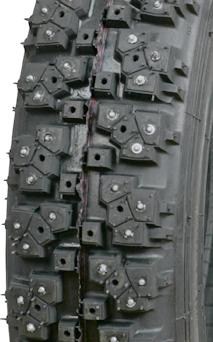 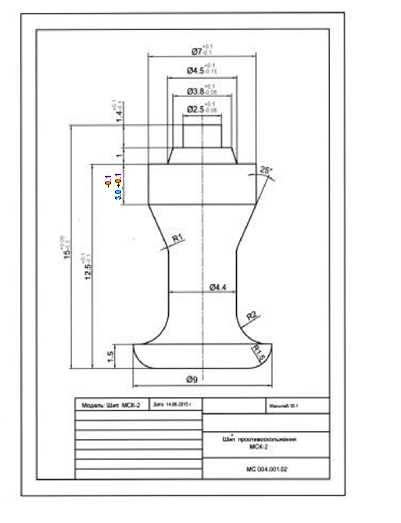 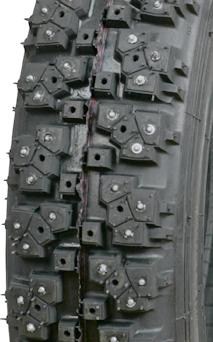 АлапаевскЗанятое место в гонке 1 2 3 4 5 6 ≥7 Изменение минимального веса, кг +30 +20 +10 0 -10 -20 -30 ЗАЯВКА НА УЧАСТИЕЗАЯВКА НА УЧАСТИЕЗАЯВКА НА УЧАСТИЕЗАЯВКА НА УЧАСТИЕЗАЯВКА НА УЧАСТИЕЗАЯВКА НА УЧАСТИЕЗАЯВКА НА УЧАСТИЕЗАЯВКА НА УЧАСТИЕЗАЯВКА НА УЧАСТИЕЗАЯВКА НА УЧАСТИЕЗАЯВКА НА УЧАСТИЕЗАЯВКА НА УЧАСТИЕЗАЯВКА НА УЧАСТИЕЗАЯВКА НА УЧАСТИЕЗАЯВКА НА УЧАСТИЕзачетная группазачетная группазачетная группазачетная группастартовый №стартовый №стартовый №УЧАСТНИК (ЗАЯВИТЕЛЬ)УЧАСТНИК (ЗАЯВИТЕЛЬ)УЧАСТНИК (ЗАЯВИТЕЛЬ)УЧАСТНИК (ЗАЯВИТЕЛЬ)УЧАСТНИК (ЗАЯВИТЕЛЬ)УЧАСТНИК (ЗАЯВИТЕЛЬ)АВТОМОБИЛЬАВТОМОБИЛЬАВТОМОБИЛЬАВТОМОБИЛЬАВТОМОБИЛЬАВТОМОБИЛЬАВТОМОБИЛЬАВТОМОБИЛЬАВТОМОБИЛЬНаименование:Модель:                Модель:                Лицензия (ФИА, РАФ)                 Лицензия (ФИА, РАФ)                 Лицензия (ФИА, РАФ)                 Лицензия (ФИА, РАФ)                 Группа, класс:                     Группа, класс:                     Группа, класс:                     Группа, класс:                     Группа, класс:                     Группа, класс:                     Группа, класс:                     Группа, класс:                     Группа, класс:                     АдресИндекс Страна № спортивного техпаспортаАдресГородПодготовка автомобиля (ненужное зачеркнуть)Международная регистрацияМеждународная регистрацияМеждународная регистрацияМеждународная регистрацияДействующие    КиТТДействующие    КиТТДействующие    КиТТДействующие    КиТТАдресПодготовка автомобиля (ненужное зачеркнуть)Международная регистрацияМеждународная регистрацияМеждународная регистрацияМеждународная регистрацияДействующие    КиТТДействующие    КиТТДействующие    КиТТДействующие    КиТТ(код) телефон (код) телефон Согласие на размещение рекламыСогласие на размещение рекламыСогласие на размещение рекламыСогласие на размещение рекламыСогласие на размещение рекламыДаДаНетНетВОДИТЕЛЬВОДИТЕЛЬВОДИТЕЛЬВОДИТЕЛЬВОДИТЕЛЬВОДИТЕЛЬМЕХАНИКМЕХАНИКМЕХАНИКМЕХАНИКМЕХАНИКМЕХАНИКМЕХАНИКМЕХАНИКМЕХАНИКФамилия        ФамилияФамилияИмя             ИмяИмяОтчество    Гражданство РФ РФ РФГражданствоГражданствоДата, месяц, год рожденияДата, месяц, год рожденияДата, месяц, год рожденияАдресИндексИндексСтрана АдресАдресИндекс Индекс Страна Страна АдресГородГородАдресАдресГородГородАдресАдресАдресАдресАдресАдресСпорт. званиеСпорт. званиеАдресАдрес(код) телефон(код) телефон(код) телефон(код) телефон(код) телефонЛицензия водителяЛицензия водителяФИО представителяФИО представителяФИО представителяПодписьПодписьПодписьПодписьПодписьПаспортные данные водителяПаспортные данные водителя№ паспорта № паспорта № паспорта Паспортные данные водителяПаспортные данные водителяКем выданКем выданКем выданПаспортные данные водителяПаспортные данные водителяДата выдачиДата выдачиДата выдачиПаспортные данные водителяПаспортные данные водителяИННИНН№ ПСС№ ПССНижеподписавшийся признает положения нормативных документов РАФ и обязуется строго соблюдать их.Нижеподписавшийся признает положения нормативных документов РАФ и обязуется строго соблюдать их.Нижеподписавшийся признает положения нормативных документов РАФ и обязуется строго соблюдать их.Нижеподписавшийся признает положения нормативных документов РАФ и обязуется строго соблюдать их.Нижеподписавшийся признает положения нормативных документов РАФ и обязуется строго соблюдать их.Нижеподписавшийся признает положения нормативных документов РАФ и обязуется строго соблюдать их.Нижеподписавшийся признает положения нормативных документов РАФ и обязуется строго соблюдать их.Нижеподписавшийся признает положения нормативных документов РАФ и обязуется строго соблюдать их.Нижеподписавшийся признает положения нормативных документов РАФ и обязуется строго соблюдать их.Нижеподписавшийся признает положения нормативных документов РАФ и обязуется строго соблюдать их.Нижеподписавшийся признает положения нормативных документов РАФ и обязуется строго соблюдать их.Нижеподписавшийся признает положения нормативных документов РАФ и обязуется строго соблюдать их.Нижеподписавшийся признает положения нормативных документов РАФ и обязуется строго соблюдать их.Нижеподписавшийся признает положения нормативных документов РАФ и обязуется строго соблюдать их.Нижеподписавшийся признает положения нормативных документов РАФ и обязуется строго соблюдать их.Подтверждается, что данные, указанные в заявке, правильные и заявленный автомобиль соответствует требованиям Пр. "J" МСК ФИА (КиТТ)Подтверждается, что данные, указанные в заявке, правильные и заявленный автомобиль соответствует требованиям Пр. "J" МСК ФИА (КиТТ)Подтверждается, что данные, указанные в заявке, правильные и заявленный автомобиль соответствует требованиям Пр. "J" МСК ФИА (КиТТ)Подтверждается, что данные, указанные в заявке, правильные и заявленный автомобиль соответствует требованиям Пр. "J" МСК ФИА (КиТТ)Подтверждается, что данные, указанные в заявке, правильные и заявленный автомобиль соответствует требованиям Пр. "J" МСК ФИА (КиТТ)Подтверждается, что данные, указанные в заявке, правильные и заявленный автомобиль соответствует требованиям Пр. "J" МСК ФИА (КиТТ)Подтверждается, что данные, указанные в заявке, правильные и заявленный автомобиль соответствует требованиям Пр. "J" МСК ФИА (КиТТ)Подтверждается, что данные, указанные в заявке, правильные и заявленный автомобиль соответствует требованиям Пр. "J" МСК ФИА (КиТТ)Подтверждается, что данные, указанные в заявке, правильные и заявленный автомобиль соответствует требованиям Пр. "J" МСК ФИА (КиТТ)Подтверждается, что данные, указанные в заявке, правильные и заявленный автомобиль соответствует требованиям Пр. "J" МСК ФИА (КиТТ)Подтверждается, что данные, указанные в заявке, правильные и заявленный автомобиль соответствует требованиям Пр. "J" МСК ФИА (КиТТ)Подтверждается, что данные, указанные в заявке, правильные и заявленный автомобиль соответствует требованиям Пр. "J" МСК ФИА (КиТТ)Подтверждается, что данные, указанные в заявке, правильные и заявленный автомобиль соответствует требованиям Пр. "J" МСК ФИА (КиТТ)Подтверждается, что данные, указанные в заявке, правильные и заявленный автомобиль соответствует требованиям Пр. "J" МСК ФИА (КиТТ)Подтверждается, что данные, указанные в заявке, правильные и заявленный автомобиль соответствует требованиям Пр. "J" МСК ФИА (КиТТ)Подпись заявителяПодпись заявителя(фамилия)(фамилия)(фамилия)(фамилия)(должность)(должность)(должность)